Техника и техническое творчествоГБ, В, Г, АА, ВБВ, ГБ, ГВА, ГВББАБАА-4, Б-1, В-2, Г-3А, ГБА, ВА – 5, Б – 3, В -1, Г -4 Д – 2Б, ВБАВВ, Г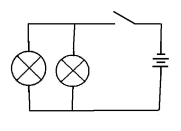 А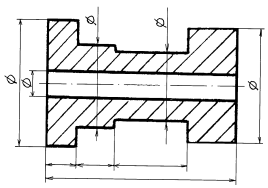 ГГВББВ, ГВГИтого за все задания: 35 балловМИНИСТЕРСТВО ОБРАЗОВАНИЯ И НАУКИКРАСНОДАРСКОГО КРАЯГосударственное бюджетное образовательное учреждение дополнительного образования детей «Центр дополнительного образования для детей». Краснодар, ул. Красная, 76тел.259-84-01 E-mail:cdodd@mail.ru Муниципальный этап всероссийской олимпиады школьников по астрономии2012-2013 учебный год 7-8, 9 классы, ответыПредседатель ПМК: Галустов Р.А.